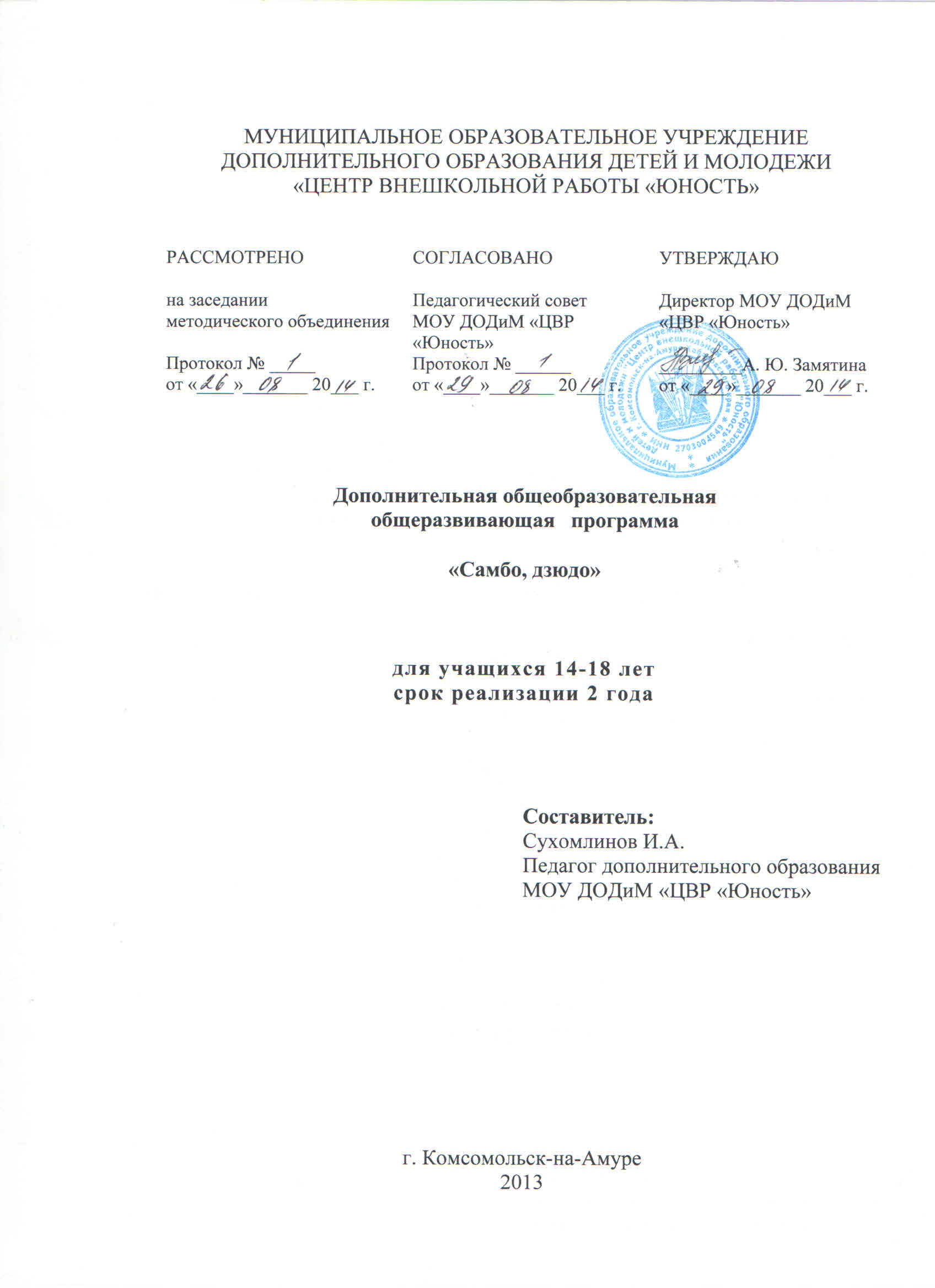 Информационная карта программы1Ведомственная принадлежностьОтдел образования  администрации г. Комсомольска-на-Амуре2Наименование учреждениямуниципальное образовательное учреждение дополнительного образования детей и молодежи «Центр внешкольной работы «Юность» (МОУ ДОДиМ «ЦВР «Юность»)3Дата образования и организационно-правовая формаГод создания – 1988, как 16 подростковых клубов различной кружковой направленности на жилмассивах Центрального округа. На основании Постановления главы администрации города Комсомольска-на-Амуре от 18 декабря 1997 года № 1045 подростковые клубы были объединены в муниципальное образовательное учреждение дополнительного образования «Центр внешкольной работы «Юность» (МОУ ДО «ЦВР «Юность»). Центру было передано в оперативное управление здание по адресу: Вокзальная, д. 80 корп. 3. В 2006 году согласно распоряжения главы администрации города от 31 мая 2006 года № 1265-ра «О закреплении нежилого здания детского сада за МОУ ДО «Центр внешкольной работы «Юность» Центру было передано на праве оперативного управления здание по адресу: ул. Комсомольская, д. 34 корп. 2, в котором был расположен военно-технический клуб им. А. В. Суворова. В 2009 году учреждение было переименовано в муниципальное образовательное учреждение дополнительного образования детей и молодежи «Центр внешкольной работы «Юность» (МОУ ДОДиМ «ЦВР «Юность»). Муниципальное образовательное учреждение  дополнительного образования детей и молодежи «Центр внешкольной работы «Юность» г. Комсомольска–на–Амуре осуществляет свою деятельность в соответствии  с Законом Российской Федерации  «Об  образовании». Типовым положением об образовательном учреждении дополнительного образования детей, Уставом МОУ ДОДиМ «ЦВР «Юность» от  28. 06.2002г. № 27.22. и 895. Конвенцией о правах ребенка, КЗОТ РФ, всеобщей декларацией о правах человека, лицензией на право ведения образовательной деятельности по реализации дополнительных образовательных услуг № 886 от 21.02.2012 года, нормативно-организационной документацией МОУ ДОДиМ «ЦВР «Юность».4Адрес учреждения681035, г. Комсомольск-на-Амуре, ул. Вокзальная, дом 80 корп. 3, тел. 8(4217) 59-52-95.5ФИО  ПОСухомлинов И.А.6ОбразованиеСредне-специальное7Место работыМОУ ДОДиМ «ЦВР «Юность», 681035, г.Комсомольск-на-Амуре, ул. Вокзальная, дом 80 корп. 3, тел. 8(4217) 59-52-958ДолжностьПедагог дополнительного образования9Педагогический стаж6 лет10Контактные телефонырабочий  телефон: 8(4217) 59-52-95  11Полное название образовательной программы Дополнительная общеобразовательная общеразвивающая программа «Самбо, дзюдо»12Направление, Специализация программыФизкультурно-спортивная направленность 13Модификация программыПрограмма модифицирована на основе типовой программы для СДЮШОР14Цель программыформирование обучающихся технологической культуры, культуры труда и деловых межличностных отношений..           15Задачи программыДостижению поставленной цели способствуют следующие задачи:- в обучении – овладение знаниями и умениями, необходимыми для участия в городских и региональных соревнованиях по борьбе в соответствующей весовой и возрастной группе. На основе совокупности приобретенных знаний и навыков воспитанники  должны выполнять разнообразные тактико– технические действия по применению полученных знаний и навыков в нестандартной обстановке;    расширение двигательного опыта за счет разнообразных общеразвивающих, физических упражнений в различных формах занятий физической культурой, овладение современными системами физических упражнений;-  в воспитании - приоритетным в содержании воспитательной работы будут задачи,  коммуникативного и коллективного воспитания,  физического воспитания и нравственного воспитания, гармонизация физической и духовной сфер;  формирование потребностей в культуре движений, красивом телосложении, оптимальном физическом развитии и крепком здоровье; расширение объёма знаний о разнообразных формах соревновательной деятельности;  использование этих форм для совершенствования индивидуальных физических и психических способностей, самопознания, саморазвития и самореализации;-  в развитии – развитие познавательных, физических, нравственных способностей обучающихся путем использования их потенциальных возможностей способствует формированию личности воспитанника, поэтому важно приобщить его к здоровому образу жизни, развить в нем стремление к активному и содержательному проведению свободного времени. Следует развивать в нем умение творчески подходить к решению возникающих проблем, как во время занятий, соревнований – поможет ему в жизненном самоутверждению и самоопределении. Формирование навыков и умений использовать физическую культуру как средство воспитания подрастающего поколения.16Срок реализации2 года.   Программа рассчитана на два года обучения: первый год -215 часа, занятия проводятся 2 раза в неделю, Обучение проходит в группах по 10-15 человек.17Место проведения МОУ ДОДиМ «ЦВР «Юность» 18Возраст участников 14-18 лет19Контингент уч-сяучащиеся ОУ Центрального  округа и Ленинского округа 20Краткое содержание программыРекомендуется строить учебно – воспитательный процесс таким образом, чтобы сфера занятий спортивной борьбой не стала для обучающихся «раковиной для улитки» важно развивать в них ростки самостоятельности через различные формы приобретения социального опыта проживания разнообразных ситуаций, поддерживать в них «ощущение успеха», способствующее развитию уверенности, независимости, облегчающий процесс самоутверждения в обществе особенно остро переживаемый в подростковом возрасте.          Цель: отбор, комплектование и сохранность учебных групп;           Задачи: - ознакомление с основными средствами подготовки борца;- выявление задатков и способностей детей;   - привлечение детей к занятиям физической культурой и спортом; - укрепление здоровья и улучшение физического развития.21История осуществления реализации программы-22Прогнозирование возможных (ожидаемых) позитивных результатов. Обучающиеся должны знать и уметь: Знать: - нормы поведения в коллективе и в обществе; -правила техники безопасности , - единую спортивную квалификацию, -гигиена, закаливание, режим борца;Уметь: -  выполнять учебные задания на занятиях; - правильно выполнить общеразвивающие упражнения; - страховку и самостраховку;- соблюдать основные правила личной гигиены на тренировках;-  оказать первую медицинскую помощь; Овладеть: - знаниями и навыками  приобретенные основы техники борьбы в партере и в стойке;  - элементы акробатики и гимнастики.23Прогнозирование возможных негативных результатов.Личностные особенности каждого (характер), конкуренция, низкая мотивация.  24Прогнозирование коррекции возможных негативных результатов 1.Работа в малых группах. 2.Соблюдение СанПинов3.Соблюдение питьевого режима.4.Индивидуальная работа.